第一章 8 电容器的电容电容器电容器（capacitor）是一种重要的电学元件，有广泛的应用。在两个相距很近的平行金属板中间夹上一层绝缘物质——电介质（空气也是一种电介质），就组成一个最简单的电容器，叫做平行板电容器。这两个金属板叫做电容器的极板。实际上，任何两个彼此绝缘又相距很近的导体，都可以看成一个电容器。如图1.8-1，把电容器的一个极板与电池组的正极相连，另一个极板与负极相连，两个极板就分别带上了等量的异号电荷，这个过程叫做充电。从灵敏电流计可以观察到短暂的充电电流。充电后，切断与电源的联系，两个极板上的电荷由于互相吸引而保存下来，两极板间有电场存在。充电过程中由电源获得的电能储存在电容器中。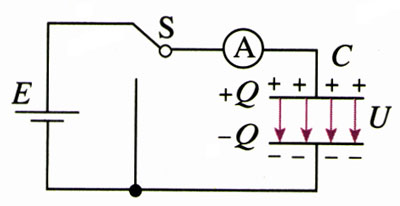 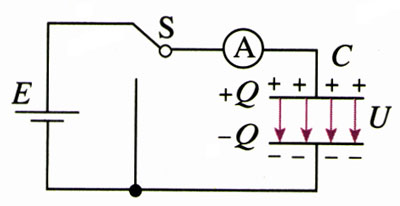 如图1.8-2，用导线把充电后的电容器的两极板接通，两极板上的电荷中和，电容器又不带电了，这个过程叫做放电。从灵敏电流计可以观察到短暂的放电电流。放电后，两极板间不再有电场，电场能转化为其他形式的能量。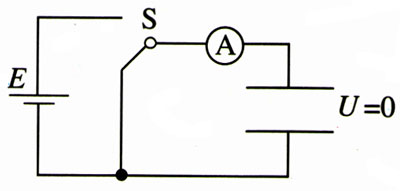 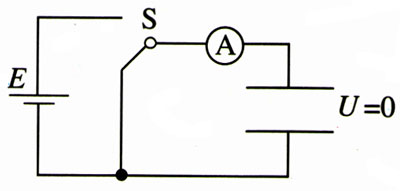 电容充电后电容器的两极板间有电势差，这个电势差跟电容器所带的电荷量有关。实验表明，一个电容器所带的电荷量Q与电容器两极间的电势差U成正比，比值是一个常量。但不同的电容器，这个比值一般是不同的，可见，这个比值表征了电容器储存电荷的特性。这里说的“电容器所带的电荷量”，是指一个极板所带电荷量的绝对值。电容器所带的电荷量Q与电容器两极板间的电势差U的比值，叫做电容器的电容（capacitance）。用C表示电容，则有C＝				（1）上式表示，电容器的电容在数值上等于使两极板间的电势差为1V时电容器需要带的电荷量，需要电荷量多，表示电容器的电容大。这类似于用不同的容器装水（图1.8-3），要使容器中的水深都为1 cm，横截面积大的容器需要的水多。可见，电容是表示电容器容纳电荷本领的物理量。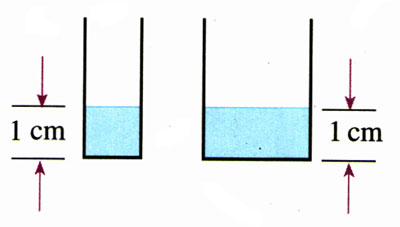 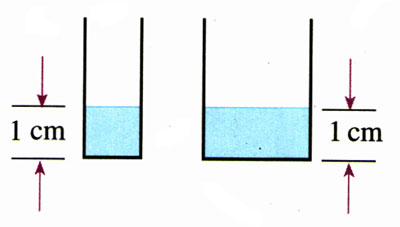 在国际单位制中，电容的单位是法拉（farad），简称法，符号是F。如果一个电容器带1 C的电量时，两极板间的电势差是1 V，这个电容器的电容就是1 F。法拉这个单位很大，实际中常用较小的单位：微法（μF）和皮法（pF）。它们与法拉的关系是：1 μF＝10-6 F1 pF＝10-12 F平行板电容器的电容平行板电容器是最简单的，也是最基本的电容器，几乎所有电容器都是平行板电容器的变形。所以我们先研究影响平行板电容器电容的因素。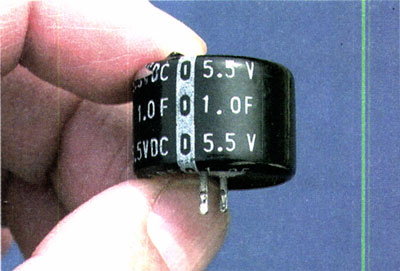 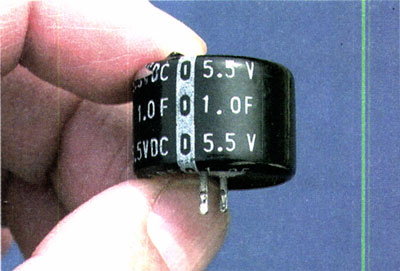 演示如图1.8-5，用静电计测量已经充电的平行板电容器两极板间的电势差U。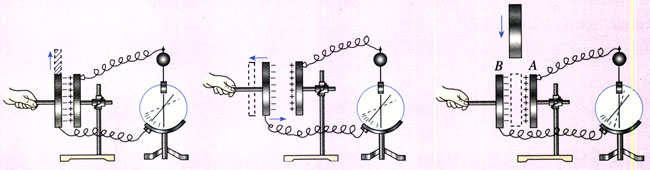 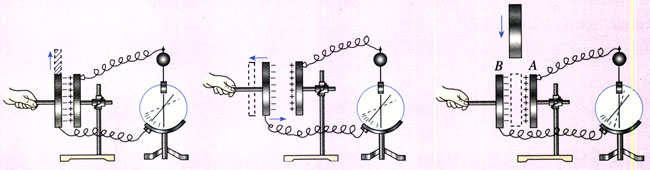 1．保持极板上的电荷量Q不变，两极板间的距离d也不变，改变两极板的正对面积S，通过静电计指针的变化得知两极板间电势差的变化。根据本节（1）式，由电势差的变化判断电容的变化，从而得知电容C与正对面积S的关系。见图1.8-5甲。2．保持极板上的电荷量Q不变，两极板的正对面积S也不变，改变两极板间的距离d，通过静电计指针的变化得知两极板间电势差的变化。根据本节（1）式，由电势差的变化判断电容的变化，从而得知电容C与两极板间的距离d的关系。见图1.8-5乙。3．保持Q、S、d都不变，在两极板间插入电介质，例如有机玻璃板。通过静电计指针的变化得知两极板间电势差的变化。根据本节（1）式，由电势差的变化判断电容的变化，从而得知两极板间电介质的存在对电容C的影响。见图1.8-5丙。理论分析表明，当平行板电容器的两极板间是真空时，电容C与极板的正对面积S、极板距离d的关系为C＝				（2）式中k为静电力常量。当两极板间充满同一种介质时，电容变大为真空时的εr倍，即C＝				（3）εr是一个常数，与电介质的性质有关，称为电介质的相对介电常数（relative dielectric constant）。表1.8-1 几种常用电介质的相对介电常数从上表可以看出，空气的相对介电常数与1十分相近，所以在一般性研究中，空气对电容的影响可以忽略。常用电容器常用的电容器，从构造上看，可以分为固定电容器和可变电容器两类。固定电容器的电容是固定不变的，常用的有聚苯乙烯电容器和电解电容器。以聚苯乙烯薄膜为电介质，把两层铝箔隔开，卷起来，就制成了聚苯乙烯电容器（图1.8-6甲）。改变铝箔的面积和薄膜的厚度，可以制成不同电容的聚苯乙烯电容器。用陶瓷做电介质的固定电容器也很多。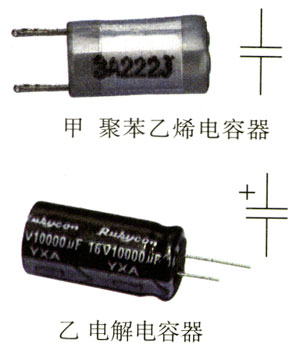 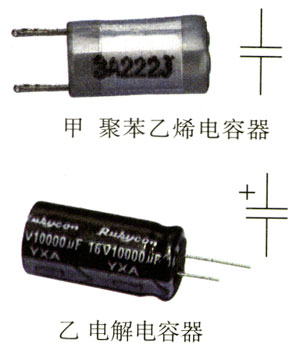 电解电容器（图1.8-6乙）是用铝箔做一个极板，用铝箔上很薄的一层氧化膜做电介质，用浸过电解液的纸做另一个极板（要靠另一片铝箔与外部引线连接）制成的。由于氧化膜很薄，所以电容较大。可变电容器由两组钼片组成（图1.8-7），它的电容是可以改变的。固定的一组铝片叫做定片，可以转动的一组铝片叫做动片。转动动片，使两组铝片的正对面积发生变化，电容就随着改变。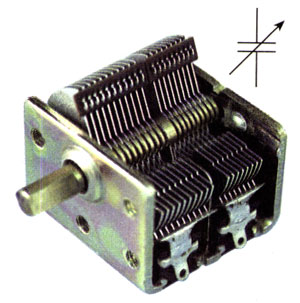 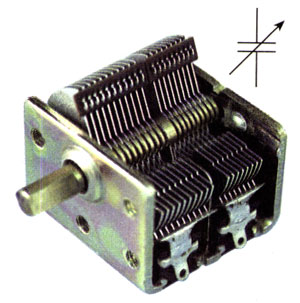 加在电容器两极板上的电压不能超过某一限度，超过这个限度，电介质将被击穿，电容器损坏，这个极限电压称为击穿电压。电容器外壳上标的是工作电压，或称额定电压，这个数值比击穿电压低。做一做用传感器观察电容器的充电和放电电流传感器可以像电流表一样测量电流，不同的是，它的反应非常快，可以捕捉到瞬间的电流变化。此外，由于它与计算机相连，能在几秒内画出电流随时间变化的图象。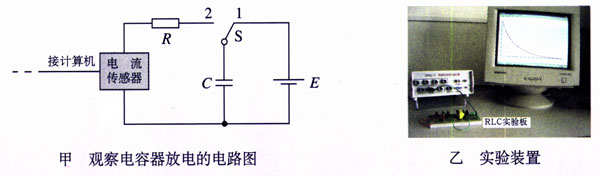 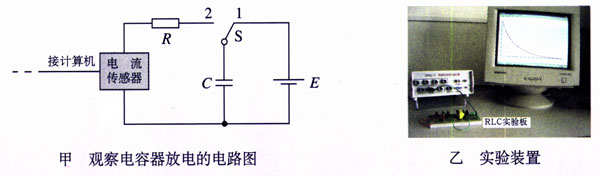 照图1.8-8甲连接电路。电源用直流8V左右，电容器可选几十微法的电解电容器。先使开关S与1端相连，电源向电容器充电，这个过程可在瞬间完成。然后把开关S掷向2端，电容器通过电阻R放电，传感器将电流信息传入计算机，屏幕上显示出电流随时间变化的I-t曲线。现有一位同学测得I-t图象如图1.8-9所示，他的电源电压是8V。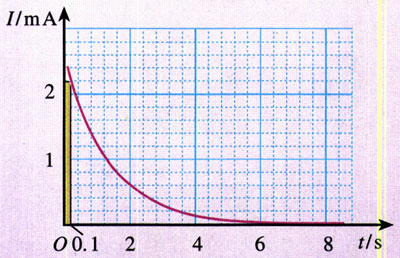 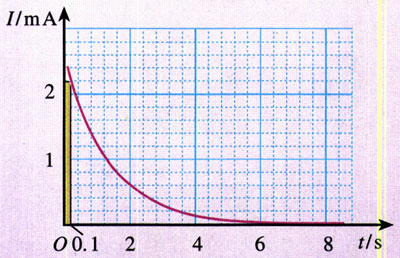 （1）在图中画一个竖立的狭长矩形（在图1.8-9的最左边），它的面积的物理意义是什么？（2）怎样根据图1.8-9估算电容器在全部放电过程中释放的电荷量？试着算一算。（3）根据以上数据估算的电容是多少？如果要测绘充电时的I-t图象，应该怎样连接电路？怎样进行测量操作？得到的曲线可能是什么形状的？问题与练习1．平行板电容器的一个极板与静电计的金属杆相连，另一个极板与静电计金属外壳相连。给屯容器充电后，静电计指针偏转一个角度。以下情况中，静电计指针的偏角是增大还是减小？（1）把两板间的距离减小；（2）把两板间的相对面积减小；（3）在两板间插入相对介电常数较大的电介质。2．一个平行板电容器两极板相距0.1 mm。为得到2 μF的电容，每个极板的面积应该多大？把答案与一扇窗户的面积做比较。3．把一个3 pF的平行板电容器接在9V的电池上。（1）保持与电池的连接，两极板的距离减半，极板上的电荷增加还是减少？电荷变化了多少？（2）移去电池后两极板的距离减半，极板间的电势差增大还是减小？电势差变化了多少？4．证明：一个极板间为真空的平行板电容器，两极板之间的电场强度只与极板所带场的电荷量及极板面积有关，与两极板的距离无关。电介质空气煤油石蜡陶瓷玻璃云母水εr1.000522.0～2.164～116～881